New Words for Mayan Civilisation – Farmers, Priests and NoblesSee pictures for some words below:Mayan Farmers, Priest and Nobles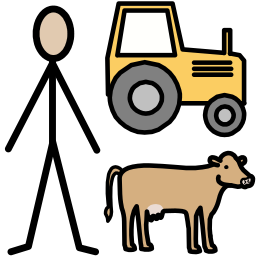 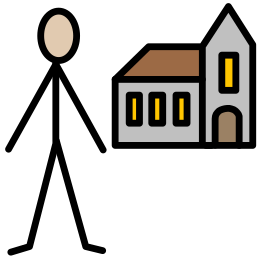 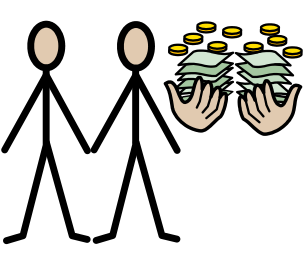 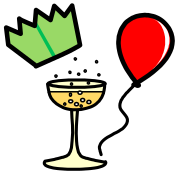 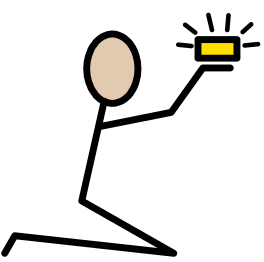 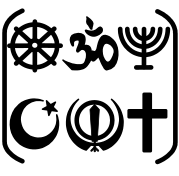 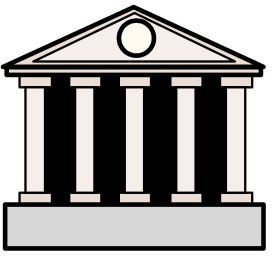 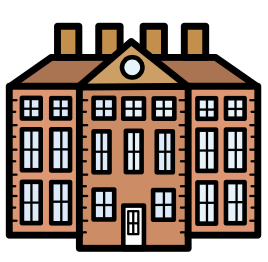 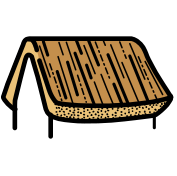 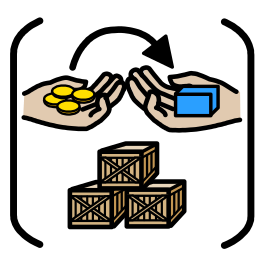 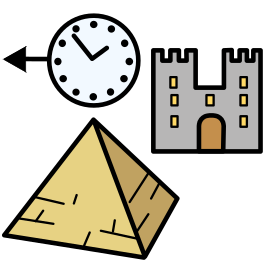 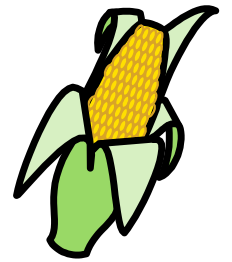 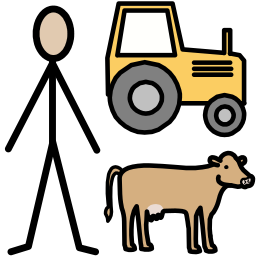 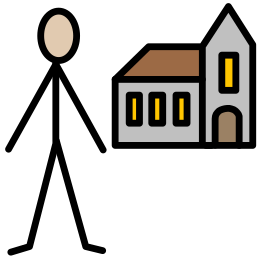 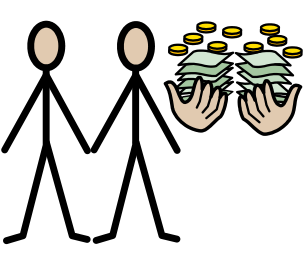 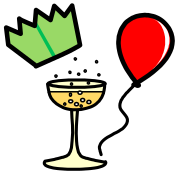 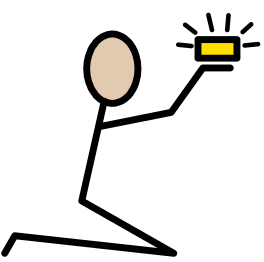 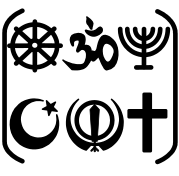 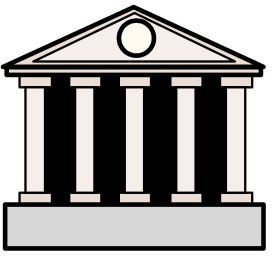 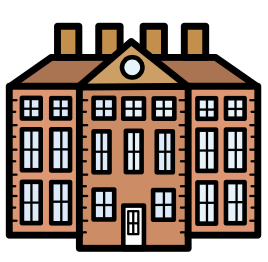 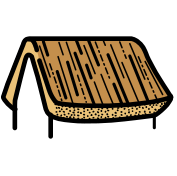 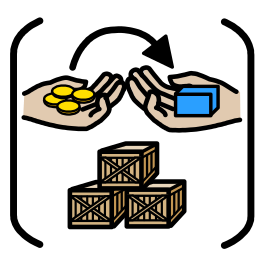 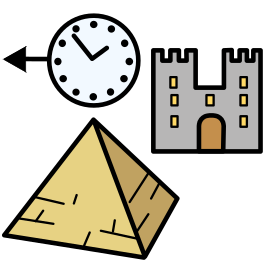 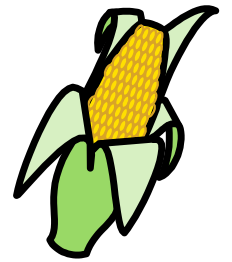 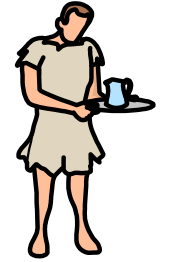 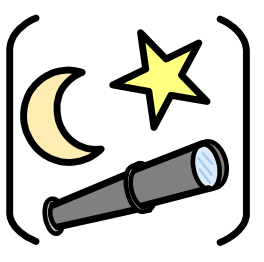 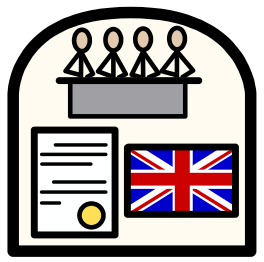 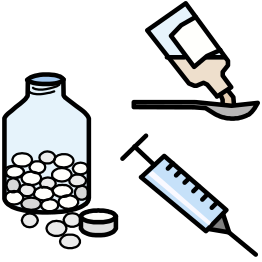 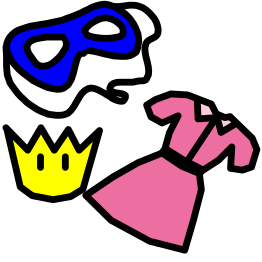 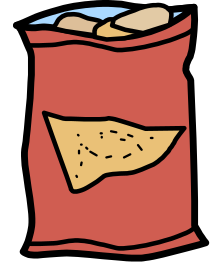 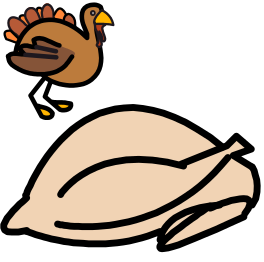 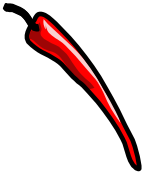 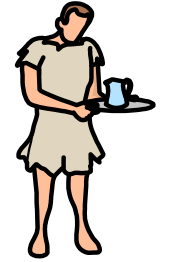 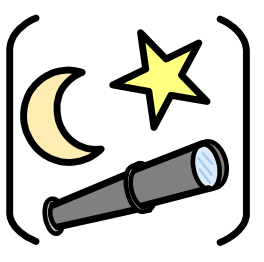 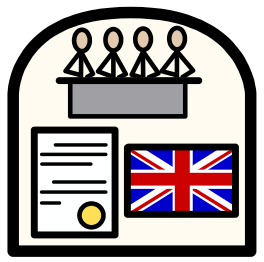 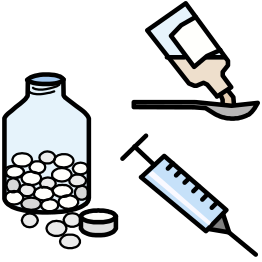 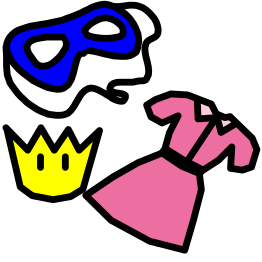 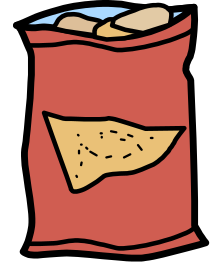 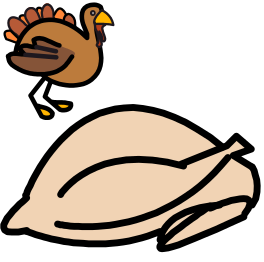 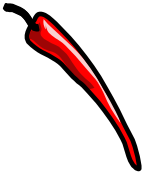 New WordsMeaningsNobleA very important, rich personsacrificeto give up, to kill and give to the godshumanpeoplecapturedCaught (to capture means to catch)warriorssoldiersthatchedstrawloinclotha short cloth around the waist (see picture of farmer)forbiddennot allowedFamily celebrationParty for a birthday, wedding, special event in the familyReligious festivalsParty for a religious reason – e.g. Easter, EidtoolsThings to use to do jobs (scissors, hammer)templesReligious buildingsestatesLarge houses for rich people (the nobles)produceThings that grew e.g vegetables or fruit to selltradeTo sell and buy produce or goods e.g. one person can give some corn to a person and they give back some toolsLife of luxuryHave a lot, like a rich personancientVery old, long time agoServants/slavesA servant works for free, does all the work in the house for nothing. A slave usually works harder outside. Personal sacrificeTo give up something, to give to the gods a gift, sometimes to kill an animal to make the gods happyastronomySpace, stars, planets, moonmedicineThe body and how to look after itelaboratea lot of decoration, not boring or plainpalacesA very large house, like a castle for nobles to live in(The queen lives in a palace – Buckingham Palace)entertainmentWhat you do to have fun (e.g. party, watch TV)Nobles have festivalslifestyleHow you live your lifegovernmentThe group of people that run the country, tells people what they must do, make the rules, (in the UK the prime minister is the boss of government)headdressesVery large hats with feathers and jewelleryplaitMake patterns with your hair 